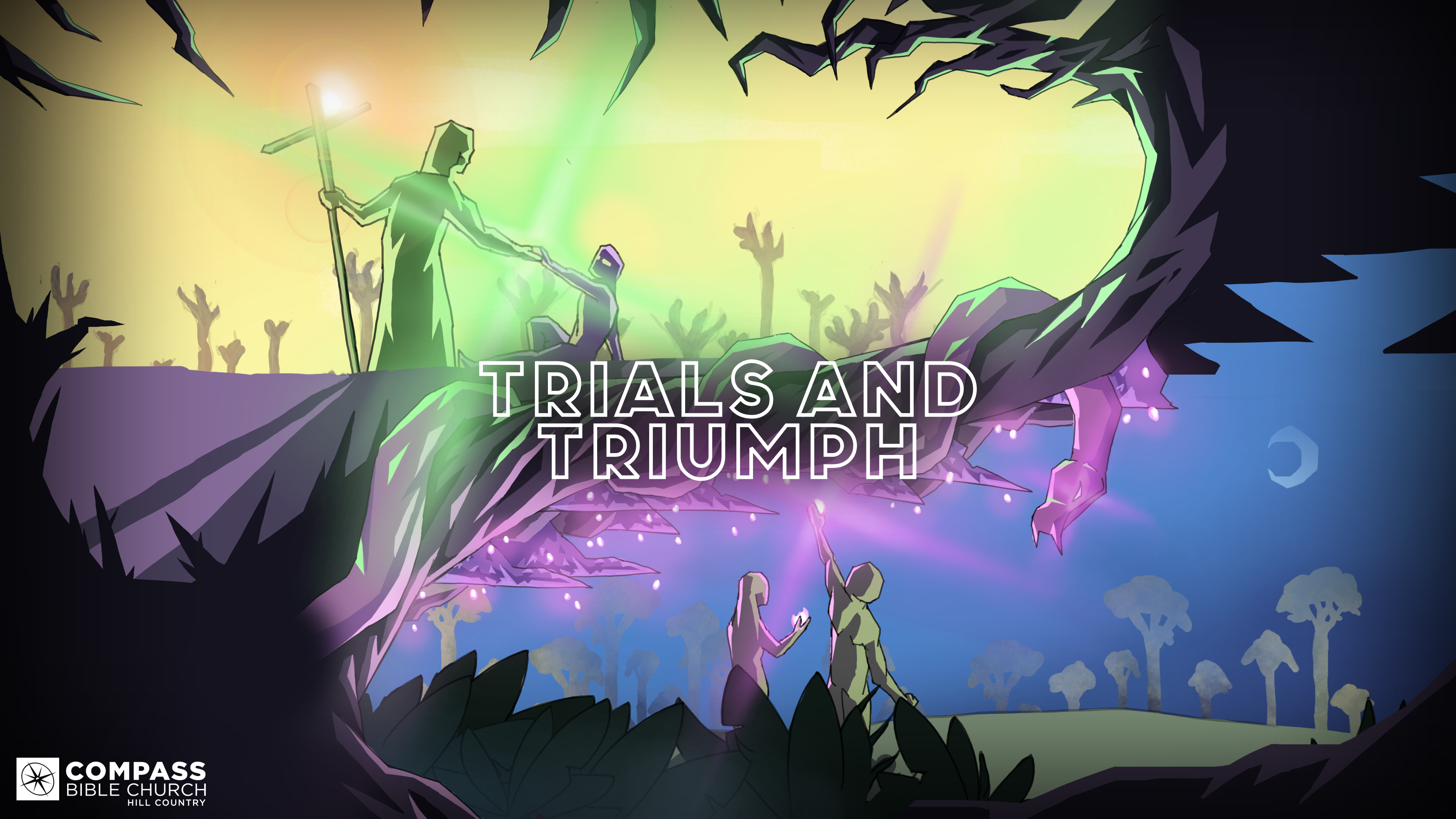 1.  Grasp ____________________________ (vv.12-16a)2.  Behold ______________________________ (v.16b)3.  Repent ______________________________ (v.17)Application QuestionsThese questions are provided for your further study and application of today’s sermon. Thoughtfully writing out the answers to these questions will help to drive home the point of today’s study. It is also helpful when you are able to discuss your answers with others. For more information about LifeGroups at Compass Bible Church that utilize these questions as the basis for their weekly discussion, please visit compasshillcountry.org/lifegroups or email us at info@compasshillcountry.org. What is one observation you found particularly helpful from this week’s sermon?
Read Romans 3:10–18. Why is grasping the depth of your own depravity fundamental to understanding your need for a savior?


Look up some synonyms for the word “Depravity” and write them down.


How do those words describe life before you were saved?


For Christians, how do these words effectively describe the desires still present in your flesh that are contrary to God’s character?
Read Matthew 4:15–16 and Romans 3:23–26. In what ways do you see the darkness of your sinful nature contrast with the light of Christ and His perfect nature? Give examples.


What do the contrasts between you and Jesus do to help you recognize Jesus as the perfect substitute for your depravity?



Read Matthew 4:17. What is the fundamental message of Jesus' preaching at the beginning of His ministry in Matthew 4?

Read Luke 24:46–47. What is the fundamental message of Jesus' preaching at the end of His ministry in Luke 24?



How does seeing that Jesus’ message never changed throughout His life grow your confidence in the purpose of Jesus’ ministry and in your stewardship to share that message with others?

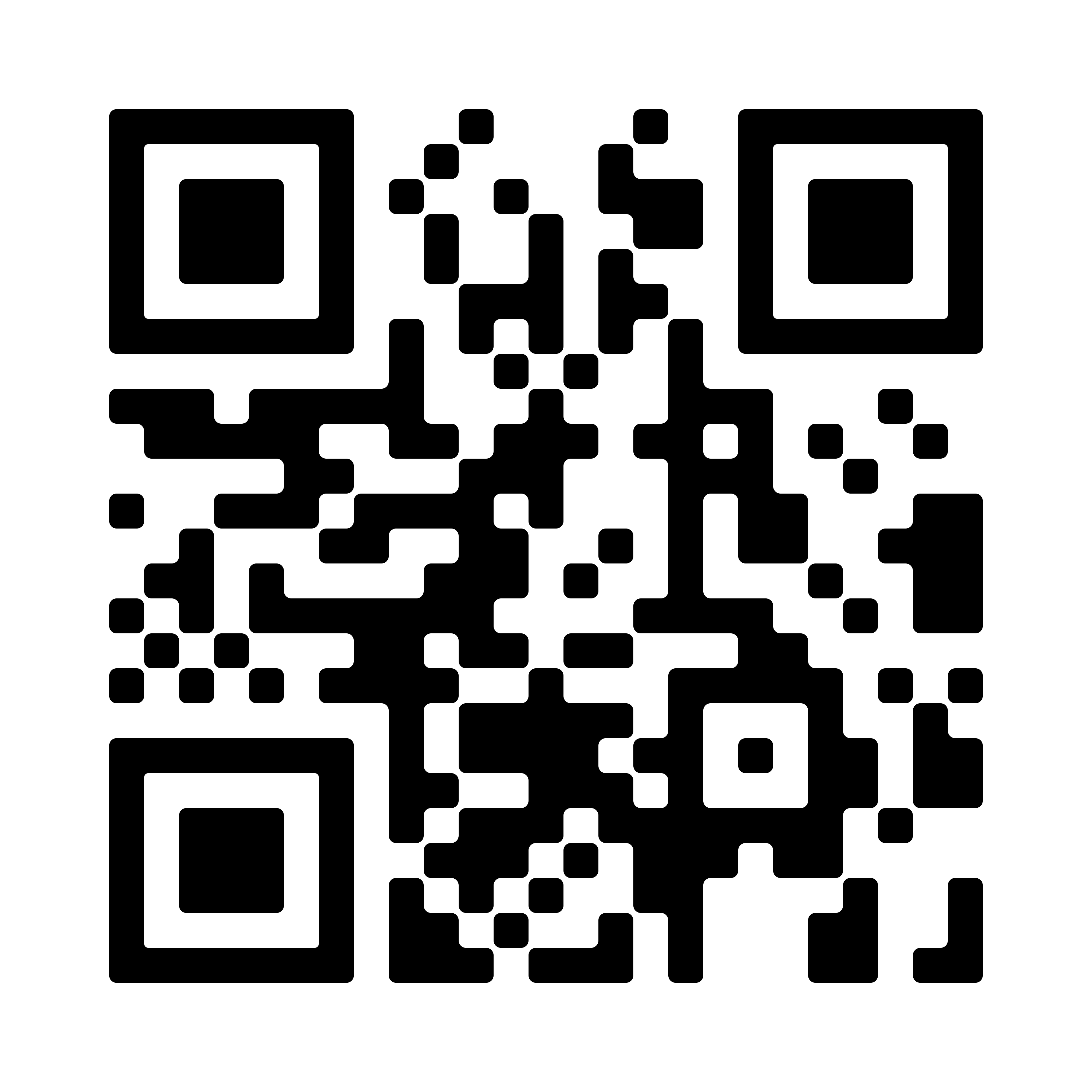 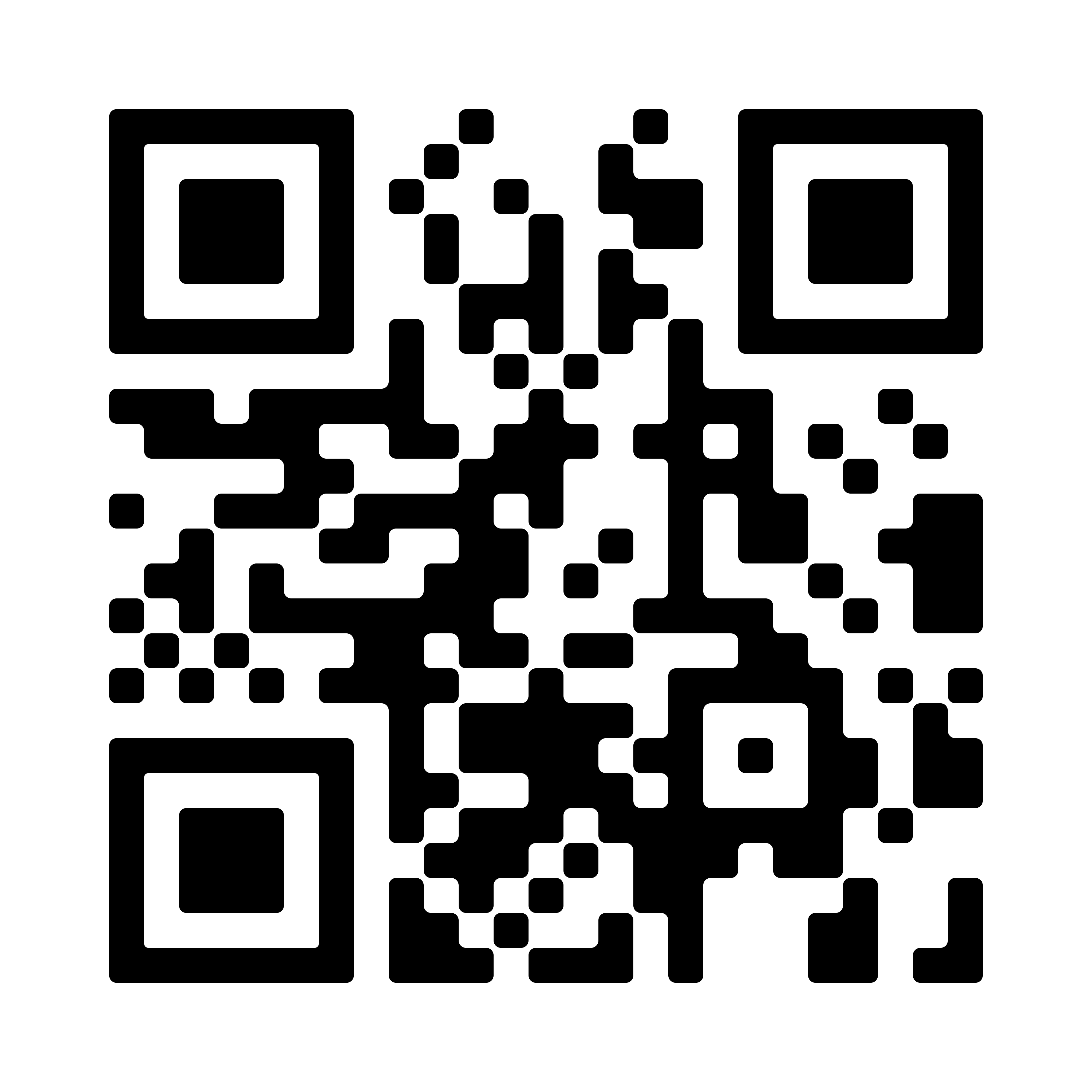 